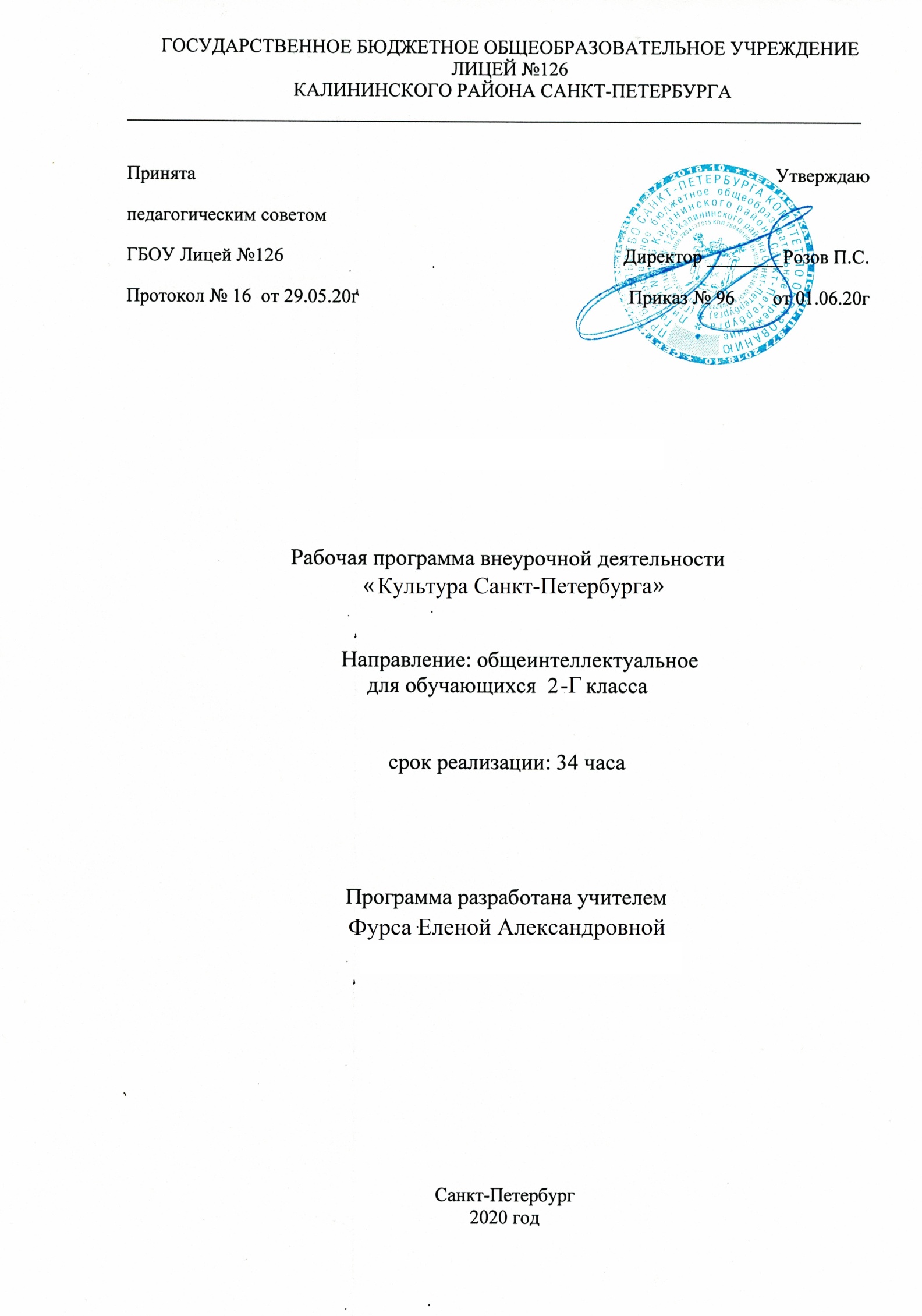 Пояснительная запискаРабочая программа внеурочной деятельности разрабатывается на основании Федерального Закона РФ от 29.12.2012 г.  №273-ФЗ «Об образовании в Российской Федерации».Рабочая программа по «Культуре Санкт-Петербурга» для  2-Г класса разработана в соответствии с:Федеральным базисным учебным планом, утвержденным приказом Министерства образования Российской Федерации от 09.03.2004 №1312;Федеральным государственным образовательным стандартом начального общего образования, утвержденным приказом Министерства образования и науки РФ от 06.10.2009 №373;Постановлением главного государственного санитарного врача от 29.12.2010 №189 (ред. от 24.11.2015) «Об утверждении СанПин 2.4.2 2821-10 «Санитарно-эпидемиологические требования к условиям и организации обучения в общеобразовательных учреждения»;Инструктивно-методическим письмом Комитета по образованию от 21.05.2015 № 03-20-2057/15-0-0 «Об организации внеурочной деятельности при реализации федеральных государственных образовательных стандартов начального общего и основного общего образования в образовательных организациях Санкт-Петербурга";     Инструктивно-методическим письмом Комитета по образованию Санкт-Петербурга №03-28-3775/20-0-0 от 23.04.2020 «О формировании учебных планов образовательных организаций Санкт-Петербурга, реализующих основные общеобразовательные программы, на 2020-2021 учебный год»;Учебным планом внеурочной деятельности ГБОУ Лицей №126 Калининского района Санкт-Петербурга на 2020-2021 учебный год.1.2. Место в учебном планеПо учебному плану ГБОУ Лицей №126  на курс внеурочной деятельности «Культура Санкт-Петербурга» отводится по 1 часу в неделю, всего 34 часа (34 недели) 1.3. Цель и задачи программы   Цели и задачи внеурочной деятельности тесно с связаны с целями и задачами образования в начальной школе :      Цель: создание воспитывающей среды, обеспечивающей активизацию социальных, интеллектуальных интересов учащихся, развитие здоровой,  творчески растущей личности, подготовленной к жизнедеятельности в новых условиях.	Задачи:формирование предметных и универсальных способов действий, обеспечивающих возможность продолжения образования в основной школе; воспитание умения учиться – формирование способности к самоорганизации для решения учебных задач;формирование индивидуального прогресса  в основных сферах личностного развития – ( эмоциональной, познавательной, саморегуляции) познание окружающего мира ребенкомформирование проектной деятельности обучающихся, формирование представлений о различных сторонах жизни своего города и его населения;формирование личностно-ценностного отношения к своей малой родине, пробуждение деятельной любви к родному месту жительства; воспитание эстетического восприятия, расширение эмоционально - чувственной сферы учащихся, пробуждение интереса и стремления к дальнейшему изучению 
историко-художественных путей развития Санкт-Петербурга, чувства сопричастности тому, что в нём происходит;заинтересованность содержанием программы внеурочной деятельности не только учащихся, но и их родителей.1.4. Ожидаемые результаты:Личностныеэмоциональность; умение осознавать и определять (называть) свои эмоции;эмпатия - умение осознавать и определять эмоции других людей; сочувствовать другим людям, сопереживать;чувство прекрасного - умение воспринимать красоту природы, бережно относиться ко всему живому; чувствовать красоту художественного слова, стремиться к совершенствованию собственной речи;любовь и уважение к Отечеству, его языку, культуре, истории;понимание ценности семьи, чувства уважения, благодарности, ответственности по отношению к своим близким;интерес к чтению, к ведению диалога с автором текста; потребность в чтении;наличие собственных читательских приоритетов и уважительное отношение к предпочтениям других людей;ориентация в нравственном содержании и смысле поступков - своих и окружающих людей;этические чувства ~ совести, вины, стыда - как регуляторы морального поведения.формирование основы гражданской идентичности личности в форме осознания «Я» как гражданина России, чувства сопричастности и гордости за свою Родину, народ и историю, осознание ответственности человека за общее благополучие, осознание своей этнической принадлежности;чувство прекрасного и эстетические чувства на основе знакомства с мировой и отечественной художественной культурой;эстетические и ценностно-смысловые ориентации, создающие основу для формирования позитивной самооценки, самоуважения, жизненного оптимизма, потребности в творческом самовыражении.МетапредметныеПознавательные УУДвычитывать все виды текстовой информации: фактуальную, подтекстовую, концептуальную;пользоваться разными видами чтения: изучающим, просмотровым, ознакомительным;извлекать информацию, представленную в разных формах (сплошной текст; несплошной текст - иллюстрация, таблица, схема);перерабатывать и преобразовывать информацию из одной формы в другую (составлять план, таблицу, схему);пользоваться словарями, справочниками;осуществлять анализ и синтез;устанавливать причинно-следственные связи;строить рассуждения.Регулятивные УУДсамостоятельно формулировать тему и цели занятия;составлять план решения учебной проблемы совместно с учителем;работать по плану, сверяя свои действия с целью, корректировать свою деятельность;в диалоге с учителем вырабатывать критерии оценки и определять степень успешности своей работы и работы других в соответствии с этими критериями.Коммуникативные УУДоформлять свои мысли в устной и письменной форме с учётом речевой ситуации;адекватно использовать речевые средства для решения различных коммуникативных задач; владеть монологической и диалогической формами речи;высказывать и обосновывать свою точку зрения;слушать и слышать других, пытаться принимать иную точку зрения, быть готовым корректировать свою точку зрения;договариваться и приходить к общему решению в совместной деятельности;задавать вопросы.      Предметные УУДрасширение знаний о городе в работе с дополнительными источниками информации, в посещении музеев, театров, библиотек, учебных прогулках/экскурсиях, в исследовательской деятельности, в интервьюировании, в проведении социологических опросов;приобщение к культурному наследию города других горожан, одноклассников, родителей;формирование нтереса к знакомым городским названиям, праздникам, объектам (знакам, символам), желания «делать открытия» в привычной городской среде;понимание уникальности, неповторимости Санкт-Петербурга – северного, одновременно морского и речного города;уважение к согражданам (блокадникам), знаменитым петербуржцам.находить информацию о городе, памятниках наследия, петербургских традициях, а также о различных учреждениях, необходимых для удовлетворения жизненных потребностей горожан, для самореализации (поликлиниках, магазинах, центрах развлечений, железнодорожных вокзалах, кассах, учебных заведениях, службе психологической поддержки, музеях, библиотеках, театрах, концертных залах и выставках, учебных заведениях и бирже труда) в справочниках, научно-популярной литературе, интернете, на карте, в периодической печати;работать с картой, проводить ассоциации, обобщать, ориентироваться по карте-схеме Петербурга;решать бытовые проблемы (вызов врача, водопроводчика, сантехника, распределение семейного бюджета, организация досуга в выходной день и т.д.);извлекать информацию из городской среды, памятника наследия, музейной экспозиции при непосредственном общении с ними, а также из семейных архивов, из общения с родственниками, знакомыми и незнакомыми петербуржцами;ориентироваться по карте города и в городском пространстве;объяснять понятия «мой город», «мой край», «Малая Родина», «культура», «городская среда», «город – феномен культуры», «облик города», «образ города» и использовать эти понятия.1.5 Технологии используемые на занятияхФормы организации образовательного процесса, которые определяются содержанием и методикой реализации программы и режим занятий.Фронтальная, групповая (работа в больших и малых группах) и индивидуальная.Виды деятельности:- теоретические (рассказ, сообщение, беседа);- практические (тематические конкурсы, работа с книгой, составление ребусов, диалогов, редактирование предложений, написание сочинений – миниатюр, подготовка сообщений, выполнение проектов);- индивидуальные (работа над словом, со справочной литературой, подбор материала к написанию проекта и защита его, создание письменных монологических высказываний (текстов) в соответствии с коммуникативной установкой)
- творческие работы.Интерес учащихся поддерживается внесением творческого элемента в занятия (самостоятельное составление кроссвордов, шарад, ребусов), проведением практических занятий с элементами игр и игровых элементов, использованием дидактических и раздаточных материалов, пословиц и поговорок, рифмовок, ребусов, кроссвордов, головоломок, сказок.1.6 Система и формы оценки достижения планируемых результатов.Так как мы оцениваем метапредметные и личностные результаты, формируемые в рамках данной программы, оценка должна строиться на общих подходах по оценке данных результатов, заявленных во ФГОС:1) обеспечивать оценку динамики индивидуальных достижений, обучающихся в процессе освоения основной общеобразовательной программы начального общего образования (Портфолио);2) предусматривать использование разнообразных методов и форм, взаимно дополняющих друг друга (стандартизированные письменные и устные работы, проекты, практические работы, творческие работы, самоанализ и самооценка, наблюдения, испытания (тесты) и иное)…Внеурочная деятельность может стать пространством формирования самооценки учащихся, где критериями оценки становятся достижения ученика в контексте заявленных в программе результатов, оцениваться могут отдельные события и достижения по программе в целом.Таблица  - форма оценки достижения планируемых результатов 2. Содержание тем учебного курса2.1 Содержание программы           В курсе для 2 класса включены темы, дающие младшим школьникам начальные представления об основании Санкт- Петербурга, развившегося на островах в дельте реки Невы по воле Петра I; о его наиболее ярких, запоминающихся архитектурных памятниках и их создателях; о государственных символах; о музеях и театрах города, его прекрасных решётках и оградах и великолепном скульптурном убранстве.Темы выстроены таким образом, чтобы учителям начальных классов или родителям  можно было пройтись с детьми по городу и в течении нескольких пешеходных экскурсий увидеть всё, о чём упоминалось в учебном курсе.Тематическое планированиеУчебно-методический комплекс.Учебник «Чудесный город: Петербургская тетрадь-2 класс». Ермолаева Л.К Лебедева И.М СПб.:АО "Норинт",1996 г.Учебник  «Первые прогулки по Петербургу» Никонова Е.А. СПб.: ИД "Паритет",2005 г«Санкт-Петербург. Выпуск первый: Пособие по истории города с вопросами и заданиями». Дмитриева Е.В. СПб. КОРОНА принт,2003 г.«Программно-методические материалы» Дмитриева Е.В СПб. КОРОНА принт, 2004 г.«Прогулки по Петербургу. Вып. 2. Здесь будет город…» Ермолаева Л.К., Лебедева И.М. СПб.: Химия 1996 г.«Петербург в загадках» Ефимовский Е.С. СПб.: ЗАО " Норинт",2004г.ФИОМастер-классыВыступление на классном мероприятииУчастие в общешкольных мероприятияхЗащита проектовИное№ п/п        Дата        ДатаТема урокаЭлемент содержанияТребования к результатамТребования к результатамТребования к результатамФорма, вид организацииФорма, вид организации№ п/ппланфактТема урокаЭлемент содержания                   предметнымметапредметнымличностнымтекущийформа104.0901.09Город на берегах Невы. Петр Первый - основатель Санкт Петербурга. Покровители города.Местоположение архитектурного объекта. Легенды и интересные факты, связанные историческим объектом.ориентироваться по карте города и в городском пространстве;Познавательные: строить сообщения в устной и письменной форме;Регулятивные: самостоятельно адекватно оценивать правильность выполнения действия и вносить необходимые коррективы в исполнение, как по ходу его реализации, так и в конце действия.Коммуникативные:  адекватно использовать речевые средства для эффективного решения разнообразных коммуникативных задач.эмоциональность; умение осознавать и определять (называть) свои эмоции;текущийтворческая работа211.0908.09Удивительный Санкт- Петербург. Имя города. Возраст города. Символы Санкт- Петербурга: герб, флаг, гимн.Символика города.  Легенды и интересные факты, связанные историческим объектомобъяснять понятия «мой город», «мой край», «Малая Родина», «культура», «городская среда», «город – феномен культуры», «облик города», «образ города» и использовать эти понятия.Познавательные строить логические рассуждения, включающие установление причинно-следственных связей.Регулятивные: повысить творческую активность и самостоятельность;Коммуникативные:  аргументировать свое мнение, координировать его с позициями партнеров при выработке общего решения в совместной деятельности;эстетические и ценностно-смысловые ориентации, создающие основу для формирования позитивной самооценки, самоуважения, жизненного оптимизма, потребности в творческом самовыражении.текущийтворческая работа (маршрутный лист)318.0915.09Санкт-Петербург- город рек и каналов.Ботик Петра I.Местоположение архитектурного объекта. Архитекторы, скульпторы, создавшие  архитектурный объект. Его необходимость и особенности. Особенности убранства.Легенды и интересные факты, связанные историческим объектом.извлекать информацию из городской среды, памятника наследия, музейной экспозиции при непосредственном общении с ними, а также из семейных архивов, из общения с родственниками, знакомыми и незнакомыми петербуржцами;Познавательные: записывать, фиксировать информацию об окружающем мире с помощью инструментов ИКТ;Регулятивные: уметь анализировать и синтезировать необходимую информацию; Коммуникативные:  формировать навыки коллективной и организаторской деятельности;чувство прекрасного и эстетические чувства на основе знакомства с мировой и отечественной художественной культурой;текущийтворческая работа (отзыв)425.0922.09Санкт-Петербург- город рек и каналов. Река Нева.Местоположение архитектурного объекта. Архитекторы, скульпторы, создавшие  архитектурный объект. Его необходимость и особенности.  Легенды и интересные факты, связанные историческим объектом.Особенности убранства.работать с картой, проводить ассоциации, обобщать, ориентироваться по карте-схеме Петербурга;Познавательные: осуществлять расширенный поиск информации с использованием ресурсов библиотек и сети Интернет;Регулятивные: выполнять учебные действия в материализованной, гипермедийной, громкоречевой и умственной форме.Коммуникативные:  владеть монологической и диалогической формами речи; наличие собственных читательских приоритетов и уважительное отношение к предпочтениям других людей;текущийтворческая работа (рисунки)502.1029.09Закладка крепости на Заячьем острове.Местоположение архитектурного объекта. Архитекторы, скульпторы, создавшие  архитектурный объект. Его необходимость и особенности. Особенности убранства.Легенды и интересные факты, связанные историческим объектом.работать с картой, проводить ассоциации, обобщать, ориентироваться по карте-схеме Петербурга;Познавательные: устанавливать аналогии.Регулятивные: проявлять инициативу действия в межличностном сотрудничестве; использовать внешнюю и внутреннюю речь для целеполагания, планирования и регуляции своей деятельности;Коммуникативные:  адекватно использовать речевые средства для решения различных коммуникативных задач, строить монологическое высказывание, владеть диалогической формой речи.любовь и уважение к Отечеству, его языку, культуре, истории;текущийтворческая работа (фотоотчет)609.1006.10Неприступная твердыня. Заячий остров. Петропавловская крепость.Местоположение архитектурного объекта. Архитекторы, скульпторы, создавшие  архитектурный объект. Его необходимость и особенности.  Легенды и интересные факты, связанные историческим объектом. Особенности убранства.понимание уникальности, неповторимости Санкт-Петербурга – северного, одновременно морского и речного города;Познавательные: осуществлять подведение под понятие на основе распознавания объектов, выделения существенных признаков и их синтеза;Регулятивные: выполнять учебные действия в материализованной, речевой и мыслительной форме; Коммуникативные:  использовать речь для регуляции своего действия;понимание ценности семьи, чувства уважения, благодарности, ответственности по отношению к своим близким;текущийустный опрос716.1013.10Петропавловский собор. Мифы и легенды.Местоположение архитектурного объекта. Архитекторы, скульпторы, создавшие  архитектурный объект. Его необходимость и особенности. Особенности убранства.Легенды и интересные факты, связанные историческим объектом.формирование нтереса к знакомым городским названиям, праздникам, объектам (знакам, символам), желания «делать открытия» в привычной городской среде;Познавательные: строить рассуждения в форме связи простых суждений об объекте, его строении, свойствах и связях;Регулятивные: научатся планировать свои действия в соответствии с поставленной целью и условиями ее реализации; Коммуникативные:  контролировать действия партнёра.чувство прекрасного - умение воспринимать красоту природы, бережно относиться ко всему живому; чувствовать красоту художественного слова, стремиться к совершенствованию собственной речи;текущийтворческая работа(фотоотчёт)823.1020.10Ангел на шпиле колокольни.Местоположение архитектурного объекта. Архитекторы, скульпторы, создавшие  архитектурный объект. Его необходимость и особенности.  Легенды и интересные факты, связанные историческим объектом. Особенности убранства.приобщение к культурному наследию города других горожан, одноклассников, родителей;Познавательные: строить сообщения в устной и письменной форме;Регулятивные: самостоятельно адекватно оценивать правильность выполнения действия и вносить необходимые коррективы в исполнение, как по ходу его реализации, так и в конце действия.Коммуникативные:  задавать вопросы;эмпатия - умение осознавать и определять эмоции других людей; сочувствовать другим людям, сопереживать;текущийтворческая работа(сообщение)906.11Первые городские постройки. Домик Петра Первого.Местоположение архитектурного объекта. Архитекторы, скульпторы, создавшие  архитектурный объект. Его необходимость и особенности. Особенности убранства.Легенды и интересные факты, связанные историч.объектом.расширение знаний о городе в работе с дополнительными источниками информации, в посещении музеев, театров, библиотек, учебных прогулках/экскурсиях, в исследовательской деятельности, в интервьюировании, в проведении социологических опросов;Познавательные: использовать знаково-символические средства, в том числе модели (включая виртуальные) и схемы (включая концептуальные) для решения задач;Регулятивные: повысить творческую активность и самостоятельность;Коммуникативные:  строить понятные для партнёра высказывания, учитывающие, что партнёр знает и видит, а что нет;эмоциональность; умение осознавать и определять (называть) свои эмоции;текущийтворческая работа(рисунок)1013.11Первые городские постройки. Троицкая площадь.Местоположение архитектурного объекта. Архитекторы, скульпторы, создавшие  архитектурный объект. Его необходимость и особенности.  Легенды и интересные факты, связанные историческим объектом. Особенности убранства.ориентироваться по карте города и в городском пространстве;Познавательные: осуществлять запись (фиксацию) выборочной информации об окружающем мире и о себе самом, в том числе с помощью инструментов ИКТ;Регулятивные: уметь анализировать и синтезировать необходимую информацию; Коммуникативные:  договариваться и приходить к общему решению в совместной деятельности, в том числе в ситуации столкновения интересов;эстетические и ценностно-смысловые ориентации, создающие основу для формирования позитивной самооценки, самоуважения, жизненного оптимизма, потребности в творческом самовыражении.текущийтворческая работа(рисунок)1120.11Адмиралтейская верфь. Устройство верфи, происхождение её названия.Местоположение архитектурного объекта. Архитекторы, скульпторы, создавшие  архитектурный объект. Его необходимость и особенности. Особенности убранства.Легенды и интересные факты, связанные историч.объектом.объяснять понятия «мой город», «мой край», «Малая Родина», «культура», «городская среда», «город – феномен культуры», «облик города», «образ города» и использовать эти понятия.Познавательные: научатся осуществлять поиск необходимой информации для выполнения учебных заданий с использованием учебной литературы, энциклопедий, справочников (включая электронные, цифровые).Регулятивные: выполнять учебные действия в материализованной, гипермедийной, громкоречевой и  формирование основы гражданской идентичности личности в форме осознания «Я» как гражданина России, чувства сопричастности и гордости за свою Родину, народ и историю, осознание ответственности человека за общее благополучие, осознание своей этнической принадлежности;умственной форме.Коммуникативные:  формулировать собственное мнение и позицию;чувство прекрасного и эстетические чувства на основе знакомства с мировой и отечественной художественной культурой;текущийтворческая работа(сообщение)1227.11Здание адмиралтейства. «Плывёт над городом кораблик…»Местоположение архитектурного объекта. Архитекторы, скульпторы, создавшие  архитектурный объект. Его необходимость и особенности.  Легенды и интересные факты, связанные историческим объектом. Особенности убранства.извлекать информацию из городской среды, памятника наследия, музейной экспозиции при непосредственном общении с ними, а также из семейных архивов, из общения с родственниками, знакомыми и незнакомыми петербуржцами;Познавательные строить логические рассуждения, включающие установление причинно-следственных связей.Регулятивные: проявлять инициативу действия в межличностном сотрудничестве; использовать внешнюю и внутреннюю речь для целеполагания, планирования и регуляции своей деятельности;Коммуникативные:  учитывать разные мнения и стремиться к координации различных позиций в сотрудничестве;наличие собственных читательских приоритетов и уважительное отношение к предпочтениям других людей;текущийтворческая работа(фотоотчёт)1304.12Адмиралтейская набережная. Легенды львов.Местоположение архитектурного объекта. Архитекторы, скульпторы, создавшие  архитектурный объект. Его необходимость и особенности. Особенности убранства.Легенды и интересные факты, связанные историческим объектом.работать с картой, проводить ассоциации, обобщать, ориентироваться по карте-схеме Петербурга;Познавательные: записывать, фиксировать информацию об окружающем мире с помощью инструментов ИКТ;Регулятивные: выполнять учебные действия в материализованной, речевой и мыслительной форме; Коммуникативные:  допускать возможность существования у людей различных точек зрения, в том числе не совпадающих с его собственной, и ориентироваться на позицию партнёра в общении и взаимодействии; любовь и уважение к Отечеству, его языку, культуре, истории;текущийустный опрос1411.12Летний сад. Постройки Летнего сада.Местоположение архитектурного объекта. Архитекторы, скульпторы, создавшие  архитектурный объект. Его необходимость и особенности.  Легенды и интересные факты, связанные историческим объектом. Особенности убранства.понимание уникальности, неповторимости Санкт-Петербурга – северного, одновременно морского и речного города;Познавательные: осуществлять расширенный поиск информации с использованием ресурсов библиотек и сети Интернет;Регулятивные: научатся планировать свои действия в соответствии с поставленной целью и условиями ее реализации; Коммуникативные:  научатся адекватно использовать коммуникативные, прежде всего речевые, средства для решения различных коммуникативных задач, строить монологическое высказываниепонимание ценности семьи, чувства уважения, благодарности, ответственности по отношению к своим близким;текущийустный опрос1518.12Скульптурное убранство Летнего сада.Местоположение архитектурного объекта. Архитекторы, скульпторы, создавшие  архитектурный объект. Его необходимость и особенности. Особенности убранства.Легенды и интересные факты, связанные историч.объектом.формирование нтереса к знакомым городским названиям, праздникам, объектам (знакам, символам), желания «делать открытия» в привычной городской среде;Познавательные: устанавливать аналогии.Регулятивные: самостоятельно адекватно оценивать правильность выполнения действия и вносить необходимые коррективы в исполнение, как по ходу его реализации, так и в конце действия.Коммуникативные:  адекватно использовать речевые средства для эффективного решения разнообразных коммуникативных задач.чувство прекрасного - умение воспринимать красоту природы, бережно относиться ко всему живому; чувствовать красоту художественного слова, стремиться к совершенствованию собственной речи;текущийтворческая работа (фотоотчет)1625.12Летний дворец и его история.Местоположение архитектурного объекта. Архитекторы, скульпторы, создавшие  архитектурный объект. Его необходимость и особенности.  Легенды и интересные факты, связанные историческим объектом.Особенности убранства.приобщение к культурному наследию города других горожан, одноклассников, родителей;Познавательные: осуществлять подведение под понятие на основе распознавания объектов, выделения существенных признаков и их синтеза;Регулятивные: повысить творческую активность и самостоятельность;Коммуникативные:  аргументировать свое мнение, координировать его с позициями партнеров при выработке общего решения в совместной деятельности;эмпатия - умение осознавать и определять эмоции других людей; сочувствовать другим людям, сопереживать;текущийтворческая работа (рисунки)1715.01«Путешествие продолжается». Виртуальная экскурсия по достопримечательностям города.Местоположение архитектурного объекта. Архитекторы, скульпторы, создавшие  архитектурный объект. Его необходимость и особенности. Особенности убранства.Легенды и интересные факты, связанные историч.объектом.расширение знаний о городе в работе с дополнительными источниками информации, в посещении музеев, театров, библиотек, учебных прогулках/экскурсиях, в исследовательской деятельности, в интервьюировании, в проведении социологических опросов;Познавательные: строить рассуждения в форме связи простых суждений об объекте, его строении, свойствах и связях;Регулятивные: уметь анализировать и синтезировать необходимую информацию; Коммуникативные:  формировать навыки коллективной и организаторской деятельности;эмоциональность; умение осознавать и определять (называть) свои эмоции;текущийтворческая работа (отзыв)1822.01Дворцовая площадь – главная площадь города.Местоположение архитектурного объекта. Архитекторы, скульпторы, создавшие  архитектурный объект. Его необходимость и особенности. Особенности убранства.ориентироваться по карте города и в городском пространстве;Познавательные: строить сообщения в устной и письменной форме;Регулятивные: выполнять учебные действия в материализованной, гипермедийной, громкоречевой и умственной форме.Коммуникативные:  владеть монологической и диалогической формами речи; эстетические и ценностно-смысловые ориентации, создающие основу для формирования позитивной самооценки, самоуважения, жизненного оптимизма, потребности в творческом самовыражении.текущийтворческая работа (маршрутный лист)1929.01Зимний дворец.Легенды и интересные факты, связанные историческим объектом.объяснять понятия «мой город», «мой край», «Малая Родина», «культура», «городская среда», «город – феномен культуры», «облик города», «образ города» и использовать эти понятия.Познавательные: использовать знаково-символические средства, в том числе модели (включая виртуальные) и схемы (включая концептуальные) для решения задач;Регулятивные: проявлять инициативу действия в межличностном сотрудничестве; использовать внешнюю и внутреннюю речь для целеполагания, планирования и регуляции своей деятельности;Коммуникативные:  адекватно использовать речевые средства для решения различных коммуникативных задач, строить монологическое высказывание, владеть диалогической формой речи.чувство прекрасного и эстетические чувства на основе знакомства с мировой и отечественной художественной культурой;текущийтворческая работа2005.02Эрмитаж – музей в Зимнем дворце.Местоположение архитектурного объекта. Архитекторы, скульпторы, создавшие  архитектурный объект. Его необходимость и особенности. Особенности убранства.извлекать информацию из городской среды, памятника наследия, музейной экспозиции при непосредственном общении с ними, а также из семейных архивов, из общения с родственниками, знакомыми и незнакомыми петербуржцами;Познавательные: осуществлять запись (фиксацию) выборочной информации об окружающем мире и о себе самом, в том числе с помощью инструментов ИКТ;Регулятивные: выполнять учебные действия в материализованной, речевой и мыслительной форме; Коммуникативные:  использовать речь для регуляции своего действия;формирование основы гражданской идентичности личности в форме осознания «Я» как гражданина России, чувства сопричастности и гордости за свою Родину, народ и историю, осознание ответственности человека за общее благополучие, осознание своей этнической принадлежности;текущийтворческая работа2112.02Арка Главного штаба. Александровская колонна.Местоположение архитектурного объекта. Архитекторы, скульпторы, создавшие  архитектурный объект. Его необходимость и особенности. Особенности убранства.Легенды и интересные факты, связанные историческим объектом.работать с картой, проводить ассоциации, обобщать, ориентироваться по карте-схеме Петербурга;Познавательные: научатся осуществлять поиск необходимой информации для выполнения учебных заданий с использованием учебной литературы, энциклопедий, справочников (включая электронные, цифровые).Регулятивные: научатся планировать свои действия в соответствии с поставленной целью и условиями ее реализации; Коммуникативные:  контролировать действия партнёра;наличие собственных читательских приоритетов и уважительное отношение к предпочтениям других людей;текущийустный опрос2219.02Васильевский остров. Стрелка Васильевского острова.Местоположение архитектурного объекта. Архитекторы, скульпторы, создавшие  архитектурный объект. Его необходимость и особенности.  Легенды и интересные факты, связанные историческим объектом.Особенности убранства.понимание уникальности, неповторимости Санкт-Петербурга – северного, одновременно морского и речного города;Познавательные строить логические рассуждения, включающие установление причинно-следственных связей.Регулятивные: самостоятельно адекватно оценивать правильность выполнения действия и вносить необходимые коррективы в исполнение, как по ходу его реализации, так и в конце действия.Коммуникативные:  задавать вопросы;любовь и уважение к Отечеству, его языку, культуре, истории;текущийустный опрос2326.02Стрелка Васильевского острова. Ростральные колонны.Местоположение архитектурного объекта. Архитекторы, скульпторы, создавшие  архитектурный объект. Его необходимость и особенности. Особенности убранства.Легенды и интересные факты, связанные историческим объектом.формирование нтереса к знакомым городским названиям, праздникам, объектам (знакам, символам), желания «делать открытия» в привычной городской среде;Познавательные: записывать, фиксировать информацию об окружающем мире с помощью инструментов ИКТ;Регулятивные: повысить творческую активность и самостоятельность;Коммуникативные:  строить понятные для партнёра высказывания, учитывающие, что партнёр знает и видит, а что нет;понимание ценности семьи, чувства уважения, благодарности, ответственности по отношению к своим близким;текущийтворческая работа(фотоотчёт)2405.03Площадь Декабристов. Медный всадник.Местоположение архитектурного объекта. Архитекторы, скульпторы, создавшие  архитектурный объект. Его необходимость и особенности.  Легенды и интересные факты, связанные историческим объектом.Особенности убранства.приобщение к культурному наследию города других горожан, одноклассников, родителей;Познавательные: осуществлять расширенный поиск информации с использованием ресурсов библиотек и сети Интернет;Регулятивные: уметь анализировать и синтезировать необходимую информацию; Коммуникативные:  договариваться и приходить к общему решению в совместной деятельности, в том числе в ситуации столкновения интересов;чувство прекрасного - умение воспринимать красоту природы, бережно относиться ко всему живому; чувствовать красоту художественного слова, стремиться к совершенствованию собственной речи;текущийтворческая работа(сообщение)2512.03Исаакиевская площадь.Местоположение архитектурного объекта. Архитекторы, скульпторы, создавшие  архитектурный объект. Его необходимость и особенности. Особенности убранства.Легенды и интересные факты, связанные историческим объектом.расширение знаний о городе в работе с дополнительными источниками информации, в посещении музеев, театров, библиотек, учебных прогулках/экскурсиях, в исследовательской деятельности, в интервьюировании, в проведении социологических опросов;Познавательные: устанавливать аналогии.Регулятивные: выполнять учебные действия в материализованной, гипермедийной, громкоречевой и умственной форме.Коммуникативные:  формулировать собственное мнение и позицию;эмпатия - умение осознавать и определять эмоции других людей; сочувствовать другим людям, сопереживать;текущийтворческая работа(рисунок)2619.03Тайны  Исаакиевского собора.Местоположение архитектурного объекта. Архитекторы, скульпторы, создавшие  архитектурный объект. Его необходимость и особенности.  Легенды и интересные факты, связанные историческим объектом.Особенности убранства.ориентироваться по карте города и в городском пространстве;Познавательные: осуществлять подведение под понятие на основе распознавания объектов, выделения существенных признаков и их синтеза;Регулятивные: проявлять инициативу действия в межличностном сотрудничестве; использовать внешнюю и внутреннюю речь для целеполагания, планирования и регуляции своей деятельности;Коммуникативные:  учитывать разные мнения и стремиться к координации различных позиций в сотрудничестве;чувство прекрасного - умение воспринимать красоту природы, бережно относиться ко всему живому; чувствовать красоту художественного слова, стремиться к совершенствованию собственной речи;текущийписьмо2702.04Синий мост. Водомерный столб у Синего моста.Местоположение архитектурного объекта. Архитекторы, скульпторы, создавшие  архитектурный объект. Его необходимость и особенности. Особенности убранства.Легенды и интересные факты, связанные историческим объектом.объяснять понятия «мой город», «мой край», «Малая Родина», «культура», «городская среда», «город – феномен культуры», «облик города», «образ города» и использовать эти понятия.Познавательные: строить рассуждения в форме связи простых суждений об объекте, его строении, свойствах и связях;Регулятивные: выполнять учебные действия в материализованной, речевой и мыслительной форме; Коммуникативные:  допускать возможность существования у людей различных точек зрения, в том числе не совпадающих с его собственной, и ориентироваться на позицию партнёра в общении и взаимодействии; понимание ценности семьи, чувства уважения, благодарности, ответственности по отношению к своим близким;текущийписьм. опрос (ответы на вопросы), рисунок2809.04Главная улица  - Невский проспект.Местоположение архитектурного объекта. Архитекторы, скульпторы, создавшие  архитектурный объект. Его необходимость и особенности.  Легенды и интересные факты, связанные историческим объектом.Особенности убранства.извлекать информацию из городской среды, памятника наследия, музейной экспозиции при непосредственном общении с ними, а также из семейных архивов, из общения с родственниками, знакомыми и незнакомыми петербуржцами;Познавательные: строить сообщения в устной и письменной форме;Регулятивные: научатся планировать свои действия в соответствии с поставленной целью и условиями ее реализации; Коммуникативные:  научатся адекватно использовать коммуникативные, прежде всего речевые, средства для решения различных коммуникативных задач, строить монологическое высказываниелюбовь и уважение к Отечеству, его языку, культуре, истории;текущийгрупповая работа, презентация2916.04Легенды атлантов и кариатид.Местоположение архитектурного объекта. Архитекторы, скульпторы, создавшие  архитектурный объект. Его необходимость и особенности. Особенности убранства.Легенды и интересные факты, связанные историческим объектом.работать с картой, проводить ассоциации, обобщать, ориентироваться по карте-схеме Петербурга;Познавательные: использовать знаково-символические средства, в том числе модели (включая виртуальные) и схемы (включая концептуальные) для решения задач;Регулятивные: самостоятельно адекватно оценивать правильность выполнения действия и вносить необходимые коррективы в исполнение, как по ходу его реализации, так и в конце действия.Коммуникативные:  адекватно использовать речевые средства для эффективного решения разнообразных коммуникативных задач.наличие собственных читательских приоритетов и уважительное отношение к предпочтениям других людей;текущийписьмо3023.04Казанский собор. Памятники героям-полководцам .Местоположение архитектурного объекта. Архитекторы, скульпторы, создавшие  архитектурный объект. Его необходимость и особенности.  Легенды и интересные факты, связанные историческим объектом. Особенности убранства.понимание уникальности, неповторимости Санкт-Петербурга – северного, одновременно морского и речного города;Познавательные: осуществлять запись (фиксацию) выборочной информации об окружающем мире и о себе самом, в том числе с помощью инструментов ИКТ;Регулятивные: повысить творческую активность и самостоятельность;Коммуникативные:  аргументировать свое мнение, координировать его с позициями партнеров при выработке общего решения в совместной деятельности;формирование основы гражданской идентичности личности в форме осознания «Я» как гражданина России, чувства сопричастности и гордости за свою Родину, народ и историю, осознание ответственности человека за общее благополучие, осознание своей этнической принадлежности;текущийтворческая работа(фотоотчёт)3130.04Торговля в Санкт-Петербурге. Гостиный двор.Местоположение архитектурного объекта. Архитекторы, скульпторы, создавшие  архитектурный объект. Его необходимость и особенности. Особенности убранства.Легенды и интересные факты, связанные историческим объектом.формирование нтереса к знакомым городским названиям, праздникам, объектам (знакам, символам), желания «делать открытия» в привычной городской среде;Познавательные: научатся осуществлять поиск необходимой информации для выполнения учебных заданий с использованием учебной литературы, энциклопедий, справочников (включая электронные, цифровые).Регулятивные: уметь анализировать и синтезировать необходимую информацию; Коммуникативные:  формировать навыки коллективной и организаторской деятельности;чувство прекрасного и эстетические чувства на основе знакомства с мировой и отечественной художественной культурой;текущийтворческая работа(рисунок)3207.05Аничков дворец.  Аничков мост.Местоположение архитектурного объекта. Архитекторы, скульпторы, создавшие  архитектурный объект. Его необходимость и особенности.  Легенды и интересные факты, связанные историческим объектом. Особенности убранства.приобщение к культурному наследию города других горожан, одноклассников, родителей;Познавательные: осуществлять подведение под понятие на основе распознавания объектов, выделения существенных признаков и их синтеза;Регулятивные: выполнять учебные действия в материализованной, гипермедийной, громкоречевой и умственной форме.Коммуникативные:  владеть монологической и диалогической формами речи; эстетические и ценностно-смысловые ориентации, создающие основу для формирования позитивной самооценки, самоуважения, жизненного оптимизма, потребности в творческом самовыражении.текущийтворческая работа(рисунок)3314.05«Путешествие продолжается». Виртуальная экскурсия по достопримечательностям города.Обобщение знаний, полученных на занятиях.ориентироваться по карте города и в городском пространстве;Познавательные: строить рассуждения в форме связи простых суждений об объекте, его строении, свойствах и связях;Регулятивные: проявлять инициативу действия в межличностном сотрудничестве; использовать внешнюю и внутреннюю речь для целеполагания, планирования и регуляции своей деятельности;Коммуникативные:  адекватно использовать речевые средства для решения различных коммуникативных задач.эмоциональность; умение осознавать и определять (называть) свои эмоции;текущийтворческая работа(сообщение)3421.05Урок-викторина «Легенды любимого города»Обобщение знаний, полученных на занятиях.ориентироваться по карте города и в городском пространстве;Познавательные: строить рассуждения в форме связи простых суждений об объекте, его строении, свойствах и связях;Регулятивные: проявлять инициативу действия в межличностном сотрудничестве; использовать внешнюю и внутреннюю речь для целеполагания, планирования и регуляции своей деятельности;Коммуникативные:  адекватно использовать речевые средства для решения различных коммуникативных задач, строить монологическое высказывание, владеть диалогической формой речи.эстетические и ценностно-смысловые ориентации, создающие основу для формирования позитивной самооценки, самоуважения, жизненного оптимизма, потребности в творческом самовыражении.текущийтворческая работа(рисунок)№ п/пдатаИзменения, внесённые в КТПОбоснование126.10.20Изменения в тематическое планирование в I четверти не вносились.23